Applicant Confirmation for Sub-Fund ApplicationI /we [name of AIFM/ management company/ general partner/ investment company/ICAV] hereby confirm that I/we are responsible for this application for approval of [name of new sub-fund(s)] of [name of Qualifying Investor AIF], including compliance with the authorisation requirements set out in the AIF Rulebook issued by the Central Bank, the AIFMD Regulations, the Irish AIFM Regulations (where relevant) and is not inconsistent with the Central Bank’s published Guidance (including Questions and Answers on AIFMD) in relation to qualifying investor alternative investment funds.  I/the board has delegated the completion of the application for approval of the new sub-fund(s), including the confirmations set out in (i), (ii) and (iii) below to [name of legal firm]  Signed_______________________________________________________Date__________________________________________________________(i) 	The information set out in this application is correct and accurately reflects the provisions ofthe prospectus, the memorandum and articles of association/instrument of incorporation / trust deed/ deed of constitution or partnership agreement (delete as appropriate)the depositary agreement (where applicable)the material contracts of the Qualifying Investor AIF;the application is completed in full; and the documentation referred to in (i) above complies with the AIF Rulebook published as at the date of this application and is not inconsistent with the Central Bank’s published Guidance (including Questions and Answers on AIFMD) in relation to qualifying investor alternative investment funds, except to the extent to which derogations from the provisions of the AIF Rulebook and AIFMD Regulations have been granted by the Central Bank in respect of this application.Signed ________________________________________________ on behalf of___________________________________________Date__________________________________________________Please provide the name and a valid email address for a Director of the QIAIF (in the case of an Investment Company or ICAV) or a Director of the management company (in the case of a Unit Trust or Common Contractual Fund) or a Director or partner of the General Partner (in the case of an Investment Limited Partnership).  Please note that the Additional Supervisory Levy notice under The Central Bank Act 1942 (Section 32D) (Additional and Supplementary Supervisory Levies – Regulated Entities) Regulations 2019 will issue to this individual.Name_____________________________________________________________Email address____________________________________________________Any personal data provided by you may be processed by the Central Bank in connection with the performance of its statutory functions. If you have any questions in relation to the processing of your personal data by the Central Bank, you may contact our Data Protection Officer at dataprotection@centralbank.ie. A copy of the Central Bank’s Data Protection Notice is available at www.centralbank.ie/fns/privacy-statement.T +353 1 224 6000    www.centralbank.ie fundsauthorisation@centralbank.ie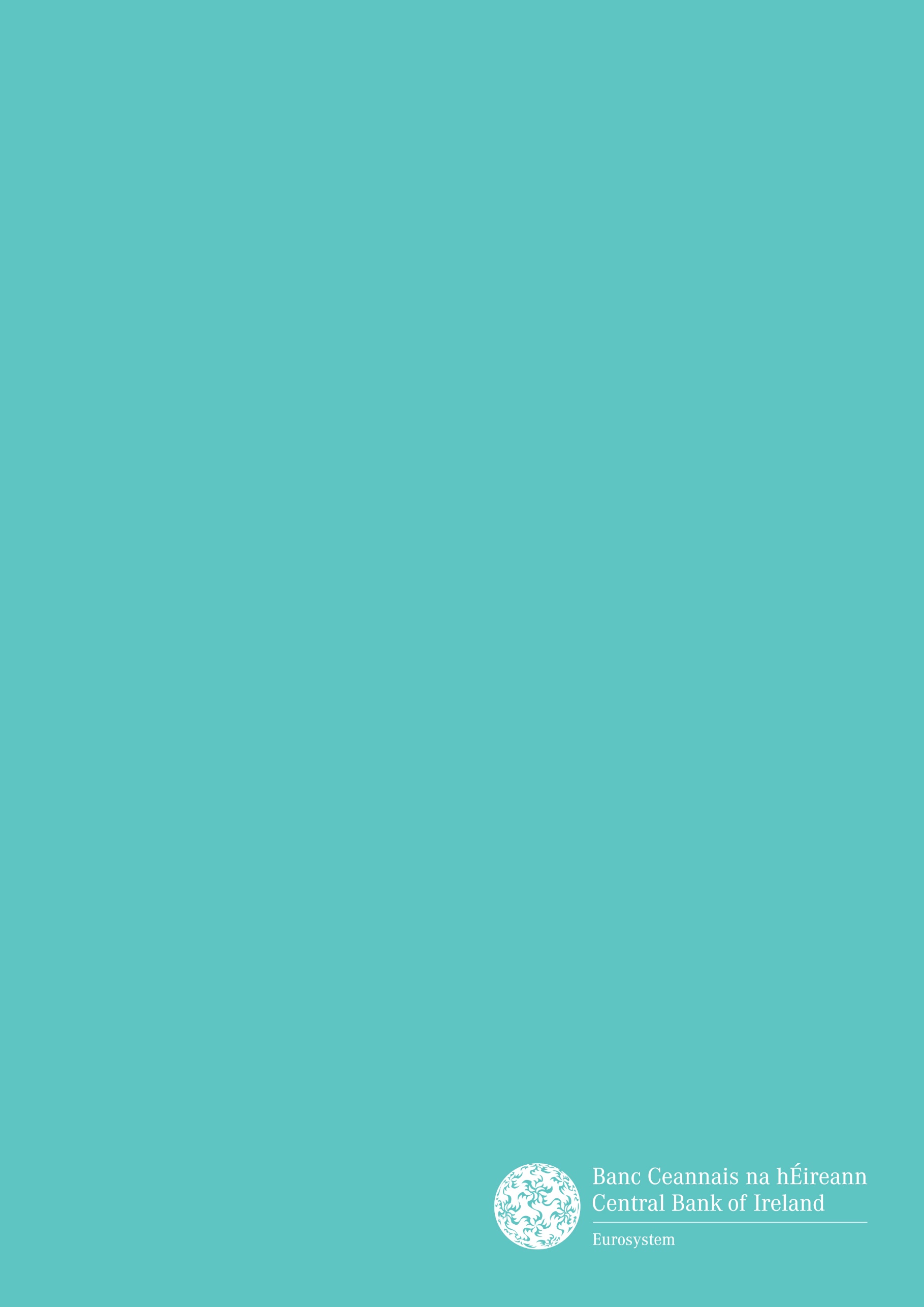 